NOME:									DATA:	Exercício de Tipos de alimentos e suas composições – Ciências 8º ano01) Vitamina B1:a) Em que alimentos é encontrada?b) Efeitos:a) a) Verduras, os cereais, e os lêvedos de cerveja. carnes e miúdos (moela, coração), ovos , leite entre outros. b) A falta dessa vitamina causa no organismo uma doença chamada beribéri, que se caracteriza por dor nos nervos e atrofia neural.b) a) Verduras, os cereais, e os lêvedos de cerveja. carnes e miúdos (moela, coração), ovos , leite entre outros. b) A falta dessa vitamina causa no organismo uma doença chamada beribéri, que se caracteriza por dor nos nervos e atrofia muscularc) a) Frutas, os cereais, e os lêvedos de cerveja. carnes e miúdos (moela, coração), ovos , leite entre outros. b) A falta dessa vitamina causa no organismo uma doença chamada beribéri, que se caracteriza por dor nos nervos e atrofia musculard) a) Verduras, os cereais, e os lêvedos de cerveja. carnes e miúdos (moela, coração), ovos , leite entre outros. b) A falta dessa vitamina causa no organismo uma doença chamada beribéri, que se caracteriza por dor nos rins.02) Sobre a vitamina A:a) Em quais alimentos ela se encontra?b) Quais seus efeitos?a) a) Leite, gema de ovo, manteiga e principalmente, no óleo de fígado de bacalhau. Pode ser encontrada em vegetais na forma de caroteno. b) A falta da vitamina A no organismo causa a cegueira noturna. A pessoa passa ater dificuldades para enxergar à noite.b) a) Leite, gema de ovo, manteiga e principalmente, no óleo de fígado de bacalhau. Pode ser encontrada em vegetais na forma de caroteno. b) A falta da vitamina C no organismo causa a cegueira noturna. A pessoa passa ater dificuldades para enxergar à noite.c) a) Leite, gema de ovo, manteiga e principalmente, no óleo de fígado de bacalhau. Pode ser encontrada em vegetais na forma de caroteno. b) O excesso da vitamina A no organismo causa a cegueira noturna. A pessoa passa ater dificuldades para enxergar à noite.03) Cruzadinha:1. Tipo de açúcar encontrado no leite.2. Fonte de proteína de origem animal.3. Substâncias termárias que compreendem as açúcares e o amido.4. Fonte de lipídios de origem animal.5. Lipídios semi-sólidos à temperatura ambiente.6. Nome dado às substâncias encontradas em pequenas quantidades nos alimentos e que exercem importante papel no funcionamento do organismo.7. Doença observada no organismo quando há falta de vitamina A. A pessoa passa a ter dificuldades para enxergar em ambientes pouco iluminado.8. Pigmento alaranjado encontrado nos vegetais como, por exemplo, a cenoura.9. Ressecamento da córnea devido à falta de vitamina A no organismo.10. Substâncias essenciais aos seres vivos.11. Nome da vitamina A.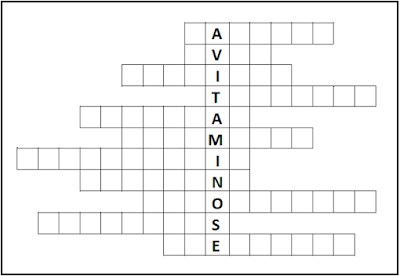 Resposta: 1 2 3 4 5 6 7 8 9 10 11 04) Sobre a vitamina C:a) Em quais alimentos é encontrada?b) Qual seu efeito?a) a) Laranja, limão, goiaba, caju, acerola entre outras frutas. b) A ausência de vitamina D ou avitaminose D é a causa da doença chamada escorbuto, que caracteriza com sangramento gengivais.b) a) Laranja, limão, goiaba, caju, acerola entre outras frutas. b) A ausência de vitamina C ou avitaminose C é a causa da doença chamada escarlatina, que caracteriza com sangramento gengivais.c) a) Laranja, limão, goiaba, caju, acerola entre outras frutas. b) A ausência de vitamina C ou avitaminose C é a causa da doença chamada escorbuto, que caracteriza com sangramento nasais.d) a) Laranja, limão, goiaba, caju, acerola entre outras frutas. b) A ausência de vitamina C ou avitaminose C é a causa da doença chamada escorbuto, que caracteriza com sangramento gengivais.05) Uma alimentação adequada é aquela que inclui todos os nutrientes necessários para o funcionamento do nosso corpo. Entre os nutrientes que nos fornecem energia, podemos citar:a) Sais mineraisb) Vitaminasc) Águad) Carboidratose) ProteínasGABARITOQuestão 1Questão 2Questão 3Questão 4Questão 5BALactoseOvosGlúcidesToucinhoGordurasVitaminasHemeralopiaCarotenoXeroftalmiaProteínasAxeroftolDD